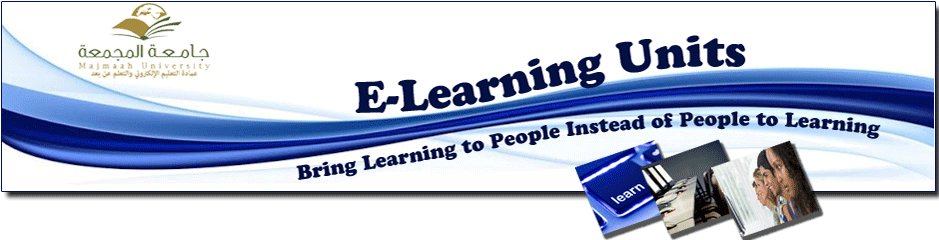 منسقات وحدات التعليم الإلكتروني في كليات الجامعة يعقدن اجتماعهن الأولالسبت 4/5/1434 هـ بحضور كافة منسقات وحدة التعليم الالكتروني بأقسام الطالبات في كليات جامعة المجمعة انعقد في يوم السبت الرابع من شهر جمادى الأول معهن الاجتماع برئاسة منسقة وحدة التدريب النسائي بالعمادة التي افتتحت اللقاء بالترحيب بهن, حيث دار الاجتماع حول ثلاث محاور طرح خلالها عدة موضوعات ذات الاهتمام وتمت مناقشتها والحوار حولها عن مهام واعمال الوحدات وطبيعة الدور المنوط بها وتحديد المسؤوليات المكلفة بها منسقة الوحدة بالكلية كما ورد في العرض التقديمي الذي قدم خلال اللقاء, كما وقد تم متابعة ما أنجز خلال الفصل الأول من أنشطة في الوحدات القائمة حاليا والتي هي في طور التأسيس ضمن الهيكل التنظيمي في كلياتها وتحديد اهم التحديات التي تواجه الوحدة في تنفيذ مهامها وعوائق تطوير العمل من خلالها كما اختتم الاجتماع بعدة توصيات من شأنها أن تدفع بالعمل بالوحدات إلى الأمام مستقبلا.  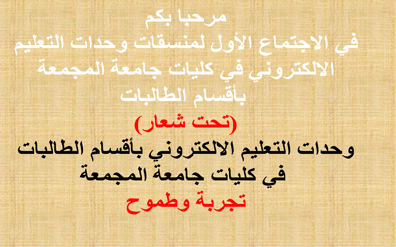 